DENUNCIA DI SINISTRO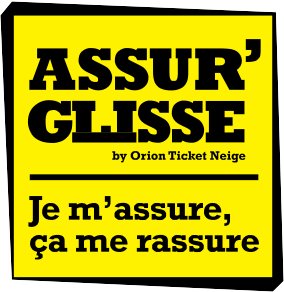 Buono a rispedire nei 15 giorni a : Gras Savoye Montagne3B, Rue de l’Octant - B.P. 279 - 38433 Echirolles CedexTel. +33 (0)9 72 72 22 45Stazione : ......................................................................................................................................................................................Cognome : ............................................................................ Nome : ............................................................................................Data di nascita : ..............................................................................................................................................................................Indirizzo permanente : ......................................................................................................................................................................Paese : ............................................... Ville : .............................................................. Pays : .......................................................Tel. ........................................................................................ Cellulare : ........................................................................................E-mail : ...........................................................................................................................................................................................Nome  del  responsabile  legale  in  caso  di  minore  :..........................................................................................................................................................................................................................................................................................................................................Tipo di ski-pass :	Giornaliero	Più giorniÈ coperto/a dalla Previdenza sociale?	Si	NoHa sottoscritto un’assicurazione complementare sulla salute?Si	NoSe sì, riportarne gli estremi :   ................................................................................................................................................................................................................................................Denuncia di sinistro conseguente a :1. Incidente di sci	2. Malattia3. Rientro anticipato	4. Intemperie5. Altro : ..........................................................................................................................................................................Se si tratta di un incidente di sci, si prega di rispodere alle seguenti domandeData dell’incidente : .............................. Ora : ........................Pista : ....................................................................................Discesa praticata al momento dell’incidente :Sci	Snowboard	Altro : .......................................................................................................................................Descrizione  dell’incidente    ......................................................................................................................................................Il soccorso vi è stato prestato dal servizio delle piste?Si	NoSe sì, con quali mezzi ?Slitta / Barella	Scooter	ElicotteroAltro : .................................................................................Siete stati trasportati in ambulanza?	Si	No Se si, precisare quali :	Fino all’ambulatorio medicoFino all’ospedale	Ritorno alla stazioneSe si tratta di una malattia che dà luogo al ricovero, speci carne la natura (allegare la cartella clinica) :..........................................................................................................................................................................................................................................................................................Date di hospitalisation : dal..................... al .............................Se si tratta di un rientro anticipato, speci carnela causa (allegare tutti i documenti che possano giusti care la data del rientro) :............................................................................................................................................................................................Data  del  rientro  :  .....................................................................Numero di persone assicurate interessate :  ...............................(giungere gli originali dei giustificativi dei ski pass)Se si tratta di intemperie:Vi invitiamo a fare una sola dichiarazione per l’insieme della famiglia e per tutte le giornate consecutive riguardateSe si tratta di un altro fatto, precisate la sua natura :......................................................................................................................................................................................................................................................................................................................................................................................................................................................................................Fatto a : lI : Firma :Attenzione : giungere alla vostra denuncia, l’originale  del  giustificativo  di  vendità  del  vostro skipass che vale attestato d’ assicurazione e un certificato  medico  che  precisa  le  vostre  ferite.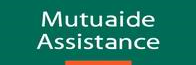 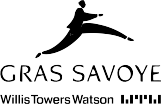 